Publicado en Madrid el 31/01/2024 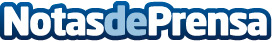 GSG Business Hub revela tendencias y oportunidades actuales del mercado inmobiliario comercial de MadridEl informe que ha realizado la empresa especializada en proporcionar espacios de trabajo premium y soluciones empresariales en Madrid, desentraña las tendencias emergentes y las oportunidades de inversión que se presentan actualmente en el sector inmobiliario madrileñoDatos de contacto:Felix Arroyo PujolGSG Business Hub / CEO618062155Nota de prensa publicada en: https://www.notasdeprensa.es/gsg-business-hub-revela-tendencias-y Categorias: Nacional Inmobiliaria Finanzas Madrid Emprendedores Oficinas Otras Industrias Consultoría Actualidad Empresarial http://www.notasdeprensa.es